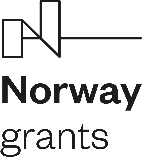 Łomża, dn. 22.03.2023 r.WIR.271.2.4.1.2023Dotyczy: 	postępowania o udzielenie zamówienia publicznego pn.: Opracowanie dokumentacji projektowych na przebudowę ulic: Wojska Polskiego, Nowogrodzkiej, Szosy Zambrowskiej oraz sięgaczy ulicy Nowogrodzkiej w Łomży - WIR.271.2.4.2023Zamawiający, działając na podstawie art. 286 ust. 1 ustawy z dnia 11 września 2019 r. Prawo zamówień publicznych (Dz.U. z 2022 r. poz. 1710 z późn. zm.), zmienia treść Specyfikacji Warunków Zamówienia (SWZ) w następującym zakresie:- w Rozdz. XIX ust. 2 zmianie ulega treść nazwy kryterium nr 2 wskazanego w tabeli z „Doświadczenie osób wyznaczonych do realizacji zamówienia (D)” na „Aktualizacja kosztorysów (A)”.Powyższa zmiana stanowi integralną część Specyfikacji Warunków Zamówienia i nie prowadzi do istotnej zmiany treści SWZ, ani zmiany ogłoszenia o zamówieniu, ani zmiany terminu składania i otwarcia ofert.  z up. PREZYDENTA MIASTA  mgr Andrzej Zdzisław GarlickiZASTĘPCA PREZYDENTA MIASTA